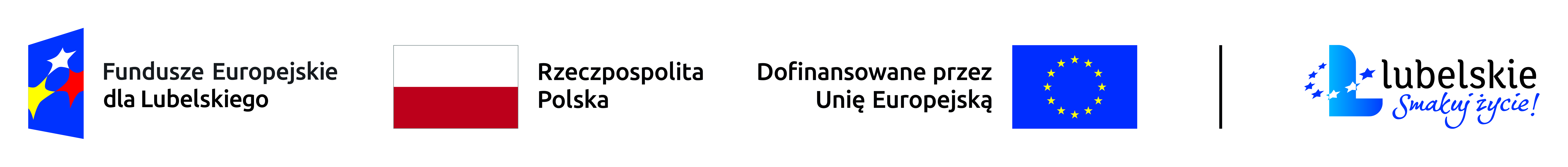 										Załącznik nr 1KLAUZULA INFORMACYJNA(obowiązek informacyjny realizowany w związku z art. 13 i art. 14 Rozporządzenia Parlamentu Europejskiego i Rady (UE) 2016/679)W związku z przystąpieniem do Projektu pn. „Realizacja Programu Rozwojowego Szkołach Podstawowych w Gminie Modliborzyce”przyjmuję do wiadomości, iż:1.	Administratorem moich danych osobowych jest Beneficjent tj. Gmina Modliborzyce, ul. ul. Józefa Piłsudskiego  63, 23-310 Modliborzyce, numer telefonu 15 87 15 079, adres email sekretariat@modliborzyce.pl2.	Administrator wyznaczył inspektora ochrony danych, z którym mogę się skontaktować pod numerem telefonu 575 001 655 i adresem mailem inspektor@cbi24.pl 3.	Moje dane osobowe będą przetwarzane wyłącznie w celu realizacji Projektu pn. „Realizacja Programu Rozwojowego Szkołach Podstawowych w Gminie Modliborzyce” w szczególności potwierdzenia kwalifikowalności wydatków, udzielenia wsparcia, monitoringu, ewaluacji, rozliczenia projektu, zachowania trwałości projektu, kontroli, audytu i sprawozdawczości oraz działań informacyjno-promocyjnych w ramach FELU 2021-2027.4.	Przetwarzanie moich danych osobowych jest zgodne z prawem i spełnia warunki, o których mowa w art. 6 ust. 1 lit. b i  c oraz art. 9 ust. 2 lit.  g  Rozporządzenia Parlamentu Europejskiego i Rady (UE) 2016/679 RODO – dane osobowe są niezbędne dla realizacji Programu Fundusze Europejskie dla Lubelskiego 2021-2027 (FELU) na podstawie: A)	Rozporządzenia Parlamentu Europejskiego I Rady (UE) 2021/1060 z dnia 24 czerwca 2021 r. ustanawiające wspólne przepisy dotyczące Europejskiego Funduszu Rozwoju Regionalnego, Europejskiego Funduszu Społecznego Plus, Funduszu Spójności, Funduszu na rzecz Sprawiedliwej Transformacji i Europejskiego Funduszu Morskiego, Rybackiego i Akwakultury, a także przepisy finansowe na potrzeby tych funduszy oraz na potrzeby Funduszu Azylu, Migracji i Integracji, Funduszu Bezpieczeństwa Wewnętrznego i Instrumentu Wsparcia Finansowego na rzecz Zarządzania Granicami i Polityki Wizowej;B)	Rozporządzenia Parlamentu Europejskiego I Rady (UE) 2021/1057 z dnia 24 czerwca 2021 r. ustanawiające Europejski Fundusz Społeczny Plus (EFS+) oraz uchylające rozporządzenie (UE) nr 1296/2013; C)	Ustawy z dnia 28 kwietnia 2022 r. o zasadach realizacji zadań finansowanych ze środków europejskich w perspektywie finansowej 2021–2027 (Dz.U. 2022 poz. 1079 z późn. zm.);D) ustawa U S T AWA z dnia 14 lipca 1983 r. o narodowym zasobie archiwalnym i archiwach  Art. 5. Ustęp 1. I Art. 6.  Ust. 2b. (Dz. U. 1983 Nr 38 poz. 173 z późn. Zm.) 5.	Moje dane osobowe  administrator  udostępnia innym administratorom danych osobowych zgodnie z przepisami prawa w szczególności na podstawie ustawy wdrożeniowej, w tym; Instytucji Zarządzającej programem Fundusze Europejskie dla Lubelskiego 2021-2027 tj. Zarządowi Województwa Lubelskiego, Instytucji Koordynującej Umowę Partnerstwa tj. Ministrowi właściwemu do spraw rozwoju regionalnego oraz podmiotom, które na zlecenie Beneficjenta uczestniczą w realizacji Projektu – Zespół Szkół w Modliborzycach, ul. Ogrodowa 6, 23-310 Modliborzyce; Zespół Szkół im. Jana Kochanowskiego w Wierzchowiskach Drugich, Wierzchowiska Drugie 165, 23-310 Modliborzyce; Zespół Placówek Oświatowych w Stojeszynie Pierwszym, Stojeszyn Pierwszy 5, 23-310 Modliborzyce. Moje dane osobowe mogą zostać przekazane podmiotom realizującym badania ewaluacyjne na zlecenie Instytucji Zarządzającej, Beneficjenta.  Moje dane osobowe mogą zostać również powierzone specjalistycznym firmom, realizującym na zlecenie Instytucji Zarządzającej, oraz Beneficjenta kontrole i audyt w ramach FELU 2021- także  przekazane  innym podmiotom zaangażowanym w realizację projektu w zakresie jego zarządzania, w tym podmiotom świadczącym usługi na rzecz beneficjenta związane z zarządzaniem projektu. W przypadku prowadzenia korespondencji dane będą przekazane podmiotom świadczącym usługi pocztowe.  Moje dane osobowe mogą również zostać przekazane uczestnikom oraz stronom postępowania administracyjnego lub sądowego w przypadku wszczęcia postępowania administracyjnego i sądowego dotyczącego  rzeczowego projektu. 6)	Moje dane osobowe nie będą poddawane zautomatyzowanemu podejmowaniu decyzji.7)	Moje dane osobowe będą przechowywane do czasu rozliczenia FELU 2021-2027 oraz zakończenia archiwizowania dokumentacji przez beneficjenta. 8)	Mam prawo do wniesienia skargi do organu nadzorczego, którym jest  Prezes Urzędu Ochrony Danych Osobowych z siedzibą przy ul. Stawki 2, 00-193 Warszawa.9) Przysługuje mi prawo do dostępu do danych i ich sprostowania , ograniczenia ich przetwarzania oraz usunięcia danych graniczenia ich przetwarzania, prawo do przenoszenia danych oraz prawo wniesienia sprzeciwu, pod warunkiem, że te dane nie są już niezbędne dla celów, do których zostały zebrane oraz, o ile minął wymagalny okres archiwizacji tych danych u Administratora.10)	Podanie danych jest warunkiem ustawowym, a odmowa ich podania jest równoznaczna z brakiem możliwości udzielenia wsparcia w ramach projektu.   …..………………………………………				        ……………………………………………………      MIEJSCOWOŚĆ I DATA				CZYTELNY PODPIS UCZESTNIKA PROJEKTU** W przypadku deklaracji uczestnictwa osoby małoletniej oświadczenie powinno zostać podpisane przez jej prawnego opiekuna.